KATKI PAYI/ÖĞRENİM ÜCRETİ İADE DİLEKÇESİ……………………………..……………………………………….....Fakültesi/Yüksekokulu/Meslek Yüksekokulu .…………………................ Bölümü …….…………. Numaralı öğrencinizim. Aşağıda belirtilen sebeple sehven/fazla yatırdığım ücretin iade edilebilmesi için gereğini bilgilerinize arz ederim.ADRES									               Tarih  İmzaİadenin Yatırılacağı Öğrenciye ait Hesabın;Not:Katkı Payı/Öğrenim Ücreti İade Başvuru Formu doldurulup çıktısı alındıktan sonra imzalanarak, yatırılan paranın banka dekontu alınarak ve paranın yatırılacağı hesaba ait İBAN numarası eklenerek ilgili Okulun Öğrenci işleri birimine verilecektir.Katkı Payı/Öğrenim Ücreti İade Başvuru Formunun Fakülte/Yüksekokul/MYO üst yazısı ile Başkanlığımıza gönderilmesi gerekmektedir.Geri ödeme, belirttiğiniz banka IBAN numarasına yapılacaktır Biriminden gelmeyen katkı payı/öğrenim ücreti iade başvurularına ödeme yapılmayacaktır.Üniversitemizce ilan edilen ilgili dönemin kayıt  tarihini takip eden ayın son iş gününe kadar yapılmayan iade müracaatları dikkate alınmayacaktır.Aşağıdaki kısım ilgili FAKÜLTE/YÜKSEKOKUL/MYO tarafından doldurulacaktır. Yukarıdaki bilgiler tarafımdan kontrol edilmiş olup, öğrenciye ilgili öğrenciye iade işlemi yapılması uygundur.          Kontrol Eden Memur                                                                                                  Onaylayan Birim Yetkilisi                                                                                      Adı, Soyadı, İmza	                                                                                                          Adı, Soyadı, İmza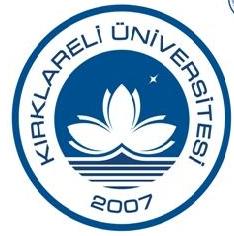 T.C.KIRKLARELİ ÜNİVERSİTESİ REKTÖRLÜĞÜSağlık Kültür ve Spor Daire BaşkanlığıADI SOYADIÖĞRENCİ NOFAKÜLTE/YÜKSEKOKUL/MYOT.C. KİMLİK NOBÖLÜMÜCep TelefonuE-PostaEv Telefonuİade Sebebi(arka sayfa kullanılabilir)Katkı Payı/Öğr. Ücr. Dekont Nosuİade Yapılacak Dönem20……./20…….Güz DönemiBahar Dönemiİade Yapılacak TutarBankanın Bulunduğu İlBanka Adı-ŞubesiBanka Şube KoduIBAN NumarasıKatkı Payı/Öğrenim Ücreti iadeleri Kart Numarası veya Hesap Numarasına yatırılmayacaktır.Katkı Payı/Öğrenim Ücreti iadeleri Kart Numarası veya Hesap Numarasına yatırılmayacaktır.